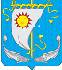 Совет депутатовмуниципального образования «Андегский сельсовет» Ненецкого автономного округаТридцать третье заседание 6-го созываРЕШЕНИЕ11.05.2021г. №2О внесении изменений в решение Совета депутатов МО «Андегский сельсовет» НАО 30 декабря 2020 года №5«О местном бюджете на 2021 год»В соответствии со статьей 35 Федерального закона от 06.10.2003 № 131-ФЗ «Об общих принципах организации местного самоуправления в Российской Федерации», статьей 184.1 Бюджетного кодекса Российской Федерации, на основании статьи 24 Устава муниципального образования «Андегский сельсовет» Ненецкого автономного округа Совет депутатов муниципального образования «Андегский сельсовет» Ненецкого автономного округа РЕШИЛ:1. Утвердить основные характеристики местного бюджета муниципального образования «Андегский сельсовет» Ненецкого автономного округа на 2021 год:- прогнозируемый общий объем доходов местного бюджета в сумме 21467,9 тысяч рублей согласно приложению 1 к настоящему решению;- общий объем расходов местного бюджета в сумме 21467,9 тысяч рублей.- дефицита (профицита) местного бюджета не прогнозируется.2. Приложение 1 «Доходы местного бюджета на 2021 год» изложить в новой редакции (Приложение 1 к настоящему решению).3. Приложение 2 «Источники финансирования  дефицита местного бюджета на 2021 год» изложить в новой редакции (Приложение 2 к настоящему решению).4. Приложение 5 «Распределение бюджетных ассигнований по разделам, подразделам, целевым статьям (муниципальным программам и не программным направлениям деятельности) и группам видов расходов классификации расходов бюджетов в ведомственной структуре расходов местного бюджета на 2021 год» изложить в новой редакции (Приложение 5 к настоящему решению).5.Настоящее решение вступает в силу со дня его подписания и подлежит официальному опубликованию (обнародованию).Глава МО«Андегский сельсовет» НАО                                                                          В.Ф. Абакумова